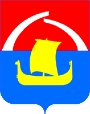 МУНИЦИПАЛЬНОЕ ОБРАЗОВАНИЕ«ВСЕВОЛОЖСКИЙ МУНИЦИПАЛЬНЫЙ РАЙОН»ЛЕНИНГРАДСКОЙ ОБЛАСТИГЛАВАР А С П О Р Я Ж Е Н И Е14.05.2018                                                                                                  № 31-04г. ВсеволожскО проведении публичных слушаний по обсуждению проекта планировки части территории и проекта межевания части территории восточнее пос. Бугры Бугровского сельского поселения Всеволожского муниципального района Ленинградской области	Рассмотрев письменное обращение Комитета по архитектуре и градостроительству вх. № 01-16-115/2018 от 25.04.2018 г. и представленные документы, в соответствии областным законом № 48-ОЗ (ред. от 17.07.2017) "Об отдельных вопросах местного значения сельских поселений Ленинградской области", федеральным законом от 06.10.2003 № 131-ФЗ «Об общих принципах организации местного самоуправления в Российской Федерации», Градостроительным кодексом Российской Федерации, уставом муниципального образования «Всеволожский муниципальный район» Ленинградской области, руководствуясь Положением «О порядке организации и проведения публичных слушаний, общественных обсуждений на территории муниципального образования «Всеволожский муниципальный район» Ленинградской области, утвержденным решением совета депутатов от  27.07.2017 № 58:          1.	Провести публичные слушания по обсуждению проекта планировки части территории и проекта межевания части территории восточнее пос. Бугры Бугровского сельского поселения Всеволожского муниципального района Ленинградской области.          2.  Установить сроки проведения публичных слушаний с 18 мая 2018 года по 13 июля 2018 года.3.	Определить органом, уполномоченным на организацию и проведение публичных слушаний, Комиссию по подготовке проектов Правил землепользования и застройки муниципальных образований Всеволожского муниципального района Ленинградской области» (далее – Комиссия).          4. Назначить проведение собрания по обсуждению предмета публичных слушаний на 19 июня 2018 года, в 16-00, по адресу: Ленинградская область, Всеволожский район, Бугровское сельское поселение, пос. Бугры, ул. Шоссейная д.7А, в  здании «КДЦ Бугры».5.   Комиссии:5.1. Опубликовать оповещение о начале публичных слушаний в газете «Всеволожские Вести» и разместить на официальном сайте МО «Всеволожский муниципальный район» в сети «Интернет» в срок до 18 мая 2018 года.5.2.	  Организовать экспозицию материалов подлежащих рассмотрению на публичных слушаниях по адресу: Ленинградская область, Всеволожский район, Бугровское сельское поселение, пос. Бугры, ул. Шоссейная, д. 12 в здании Администрации МО «Бугровское сельское поселение» в срок до 21 мая 2018 года. 5.3. Организовать учет предложений и замечаний, касающихся предмета публичных слушаний для включения их в протокол и заключение о результатах публичных слушаний.5.4. Предоставить главе муниципального образования протокол собрания публичных слушаний и заключение о результатах публичных слушаний в срок до 06 июля 2018 года.6. Заключение о результатах публичных слушаний опубликовать в газете «Всеволожские Вести» и разместить на официальных сайтах МО «Всеволожский муниципальный район» Ленинградской области в сети «Интернет» в срок до 13 июля 2018 года.7.  Контроль за исполнением настоящего распоряжения оставляю               за собой.Глава МО«Всеволожский муниципальный район»                                      О.В. Ковальчук